	На основании с протеста прокурора Усть-Канского района от 30.09.2014г. № 07-03-2014 постановляю:Отменить постановление главы МО Усть-Канское сельское поселение от 02.09.2014 г. №20 об утверждении Положения о маневренном жилищном фонде муниципального образования Усть-Канское сельское поселение;Контроль за выполнением настоящего постановления оставляю за собой. Данное постановление вступает в силу со дня его официального обнародования.Глава МО Усть-Канское сельское поселение                        А.Я. БордюшевРоссияРеспублика АлтайУсть-Канский район сельская администрация Усть-Канского сельского поселенияУсть-Кан, ул. Октябрьская, 14649450 тел/факс 22343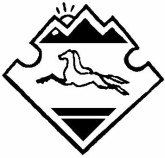 Россия Алтай РеспубликанынКан-Оозы аймагында Кан-Оозындагы jурт jеезенин jурт администрациязы Кан-Оозы jурт, Октябрьский, ороом 14, 649450 тел/факс 22343       ПОСТАНОВЛЕНИЕ                                                        JOП       ПОСТАНОВЛЕНИЕ                                                        JOП       ПОСТАНОВЛЕНИЕ                                                        JOП       ПОСТАНОВЛЕНИЕ                                                        JOП       ПОСТАНОВЛЕНИЕ                                                        JOП«16» октября                    2014 года«16» октября                    2014 года№ 21с. Усть-Канс. Усть-КанОб отмене постановления  Главы  МО Усть-Канское сельское поселение от 02.09.2014г.